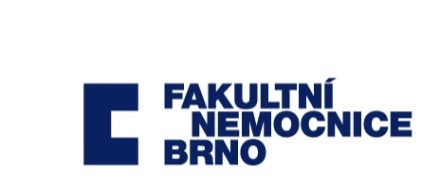 Dotazník pro zájemce o pracovní místo ve FN Brno (zařazení do Adaptačního programu absolventů LF ve FN Brno na rok 2024)Odpovězte, prosím, na tyto otázky:Co očekáváte od zaměstnání ve FN Brno?Jaká je Vaše představa platového zařazení/ohodnocení lékaře/ky ve FN Brno?Jaké jsou Vaše budoucí profesní plány, vize, cíle?poznámka: * u uvedeného jazyka zakřížkujte úroveň Vašich jazykových znalostí podle Evropského referenčního rámce pro jazykyJaké jsou Vaše volnočasové aktivity?Vyplněním tohoto dotazníku uděluji souhlas s nakládáním s mými osobními údaji (v souladu se zákonem č. 110/2019 Sb., o zpracování osobních údajů) pro účely Adaptačního programu absolventů LF ve FN Brno v roce 2024.Dne:  Podpis: nebude uveden (podpis nahrazujete odeslání tohoto dotazníku z vašeho e-mailu)          Jméno a příjmeníDatum narozeníAdresa trvalého bydlištěE-mailTelefonUveďte, prosím, 3 útvary FN Brno (kliniky/oddělení) jak je upřednostňujete pro pracovní uplatnění ve FN Brno.          Název kliniky/oddělení FN Brno                                      Uveďte, prosím, 3 útvary FN Brno (kliniky/oddělení) jak je upřednostňujete pro pracovní uplatnění ve FN Brno.          Název kliniky/oddělení FN Brno                                      1.2.3.Středoškolské vzdělání	Středoškolské vzdělání	rok ukončenínázev školynázev městanázev studijního oboruVysokoškolské vzděláníVysokoškolské vzdělánírok zahájení studia na VŠměsíc a rok předpokládaného ukončení studia na VŠnázev školynázev městanázev studijního oboruPovinná praxe ve zdravotnictvíPovinná praxe ve zdravotnictvíPovinná praxe ve zdravotnictvíPovinná praxe ve zdravotnictvíod-do
(uveďte rok)pracovní pozice (student LF, sestra, sanitář …)název zdravotnického zařízenínázev oddělení, kde praxe probíhalaNepovinná praxe ve zdravotnictví a další medicínské vzdělávání (kurzy, semináře, konference atd.)Nepovinná praxe ve zdravotnictví a další medicínské vzdělávání (kurzy, semináře, konference atd.)Nepovinná praxe ve zdravotnictví a další medicínské vzdělávání (kurzy, semináře, konference atd.)Nepovinná praxe ve zdravotnictví a další medicínské vzdělávání (kurzy, semináře, konference atd.)od-do
(uveďte rok)pracovní pozice (student LF, sestra, sanitář …)Název zdravotnického zařízenínázev oddělení, kde praxe probíhalaStudentská vědecká a odborná činnostStudentská vědecká a odborná činnostStudentská vědecká a odborná činnostrok realizacetémahodnoceníPedagogické zkušenostiPůsobil jste jako lektor/ka? Pokud ano, tak kde a pro koho jste přednášel/a?Pedagogické zkušenostiPůsobil jste jako lektor/ka? Pokud ano, tak kde a pro koho jste přednášel/a?Pedagogické zkušenostiPůsobil jste jako lektor/ka? Pokud ano, tak kde a pro koho jste přednášel/a?od-do
(uveďte rok)název subjektu, země působení subjektupedagogické zkušenostiCena děkana LF za vynikající studijní výsledkyCena děkana LF za vynikající studijní výsledkyročníkprůměrný prospěchDosažené studijní výsledky za 1. - 5. ročník LFDosažené studijní výsledky za 1. - 5. ročník LFročníkprůměrný prospěch1.2.3.4.5.Další získaná ocenění za studijní výsledky, odbornou činnost atd.Další získaná ocenění za studijní výsledky, odbornou činnost atd.rok získání oceněnísubjekt předávající oceněníJazykové znalostiJazykové znalostiJazykové znalostiJazykové znalostiJazykové znalostiJazykové znalostiJazykové znalostiMateřský jazykznalost dalšího jazykaA1*A2*B1*B2*C1*C2*Český jazykAnglický jazykPřehled předchozích zaměstnání – vyplňte v případě, že jste někde pracoval(a) či v současnosti pracujete na základě pracovního poměru či dohody o pracovní činnosti na pozici lékaře.Přehled předchozích zaměstnání – vyplňte v případě, že jste někde pracoval(a) či v současnosti pracujete na základě pracovního poměru či dohody o pracovní činnosti na pozici lékaře.Od-doNázev organizace